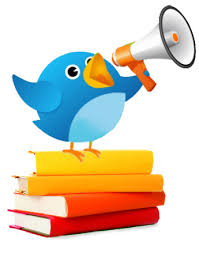 April 8-15:  Book FairApril 10: Nutrition Fair Field TripApril 11:	Report Card Pickup Conferences	PTA Meeting 6:15pm	Talent Show 6:30pmApril 18: Field Day (Contact PTA to sign up to volunteer!)April 19: HolidayApril 22-26: Spring Break! Be sure your student is reading every night and you are signing his/her reading log. This is checked weekly for a homework grade. If there is no signature, homework is not complete.  What are we Learning? Math- GeometryELA-Central Message, Text Features, Major Events, Key Details, BMEScience- Life Cycles (We are hatching chicks!)Social Studies- Economics (Producers and Consumers Project)Continue working this week with your student on his/her Producers and Consumers Project. Students are going to make a product, mass produce the product, and sell the product to their classmates with pretend money. Be sure to have your student share this information with you from their HW folder. Help us fight germs during flu season! Our classroom needs wipes, paper towels, and tissues!If you are not receiving our classroom School Messenger emails, please let me know as soon as possible. Check out our Twitter page! All students who follow our Twitter page will get a blue ticket that may be drawn for Cartoon Friday Lunch with Mrs. Perry! Find it at Tiffany Perry @Tiffany55311015.Check out our new BES PTA Facebook page at https://www.facebook.com/BunnElementarySchoolPTAMrs. Perry’s Contact Information		919-496-4015 ext. 302 	 	tiffanyperry@fcschools.net